Name/ Име: ________________		Datum/ Дата:_________________Пресметни. Rechne.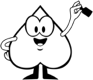 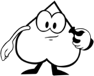 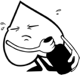 Допълни.  Ergänze.Пресметни. Rechne.Брой наобратно.   Zähle rückwärts.    Пресметни наполовина. Halbiere.